Do’s & Don’ts – making a safeguarding referral about an adult to Nottinghamshire’s Multi Agency Safeguarding Hub  DO: Look at the MASH webpages about safeguarding adults and the Referral Prompt sheet which provides a quick guide to support you when making safeguarding adults referrals. Consult the multi-agency procedures for referring and the pathways document to decide if a referral is required. Undertake the duties described in these procedures before contacting the MASH.Consult your Safeguarding Lead to take advice if you are unsure. Provide as much detail as possible about the adult at risk and the alleged person posing a risk. If the alleged person posing a risk is a staff member then full names, home address and date of birth is required. Ring 999 for the emergency services before contacting the MASH if there is an emergency. Consider contacting the police via 101 if there is the suggestion that a criminal offence has been committed.Consult with other professionals involved, who may be able to confirm or allay your concerns. Complete a body map where possible if there is an injury, available on the the NSAB procedures page.  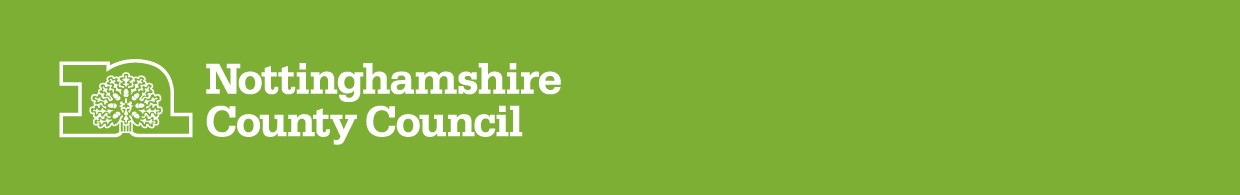 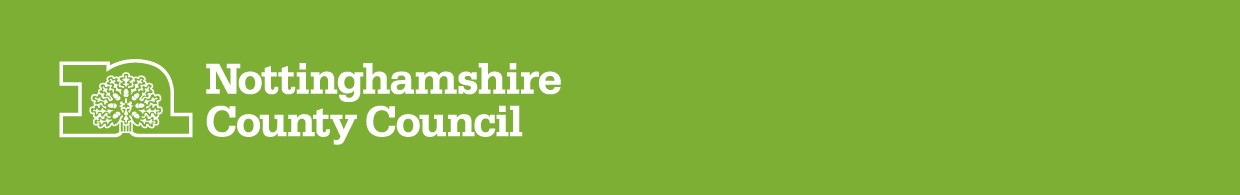 Remember that there is a secure online form available to make a referral if your enquiry is not urgent. Make a referral for adult social care via the Customer Service Centre not the MASH. DON’T: Contact the MASH about care concerns or any issue that isn’t related to making a safeguarding referral. Contact the MASH if a referral has already been made and you’ve been informed it has been passed to a team. You should contact this team rather than the MASH. 